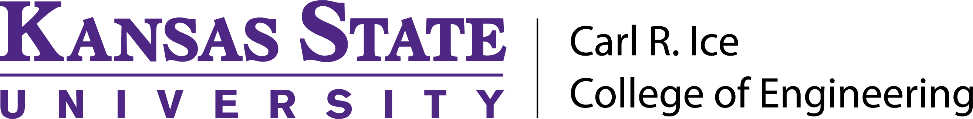 Frankenhoff Outstanding Research AwardNominations due to ergp@ksu.edu by March 15, 2024The Frankenhoff Outstanding Research Award recognizes outstanding research accomplishments at Kansas State University during the past five years.  The award carries with it a plaque and $3,000 cash prize.  Along with other recipients of the Carl R. Ice College of Engineering awards, the recipient will be formally recognized at the Engineering Fall Convocation.  A portrait of the recipient will be displayed in the Engineering Complex atrium for one year.  In 2014, the College of Engineering created a new set of awards complementary to the Frankenhoff Outstanding Research Award.  Each Dean’s Award of Excellence will receive $1,000 and be recognized at the Fall Convocation.  All applications received for the Frankenhoff award will automatically be considered for the Dean’s Awards of Excellence for Research.  Eligibility for the award:Any faculty member is eligible who has been an employee of the Carl R. Ice College of Engineering for at least three years at the assistant professor level or higher. Starting in 2017, no individual is eligible to receive the Frankenhoff award more than once.Performance period:The award is based upon research accomplishments during the last five (5) years.  For 2024 award, the last five (5) years is defined as activities occurring after January 1, 2019. Evaluation criteria:Research Projects. Success in obtaining competitive funding for projects important to the nominee's research area; successful conduct and completion of these projects; impact of the research.Commitment to Graduate Education. Examples include outstanding supervision of M.S. and Ph.D. graduate students; consistent involvement in graduate level instruction; productive involvement with visiting scholars and postdoctoral research associates.Dissemination of Research Results. Examples include publications; quality of publication venue (impact factor, etc.); presentations; patents, software, and other research products; indication of results being used by others.Research Leadership. Examples include active participation in national and international conferences and professional societies; organized research involving multiple researchers; international and national recognition of research program.Others. Promotion of and involvement in undergraduate research programs; fostering industrial relationships; incorporating research into education, etc.Nomination and deadlines:Any K-State faculty member may nominate one or more individuals for this award.  Self nominations are allowed. To nominate, please email the following information to ergp@ksu.edu by March 15, 2024: name and department of nominee, and name and department of nominator.  Nominees will be notified immediately and invited to submit application materials by May 1, 2024.Nominee's application materials:To become a candidate for the award, each nominee must provide the following information to the Associate Dean for Research who coordinates the Research Awards and Professional Recognition Committee:A letter, not exceeding three pages, describing the nominee’s most significant research accomplishment during the last five (5) years and research accomplishments and professional recognition of the nominee based upon the above criteria (i.e., research projects, commitment to graduate education, dissemination of research results, research leadership, others).Completed two-page summary form (see attached)A current curriculum vita including publications, research funding history, graduate student supervision, graduate courses taught, awards, etc. for the last five (5) years.Two (2) letters of recommendation in support of the Frankenhoff application (previous nominees may use reference letters from the previous year).  One letter should be from K-State source and one letter should be from sources external to K-State.   Each reference letter should include a paragraph on the interactions and relationship of the reference to the nominee. Projects and accomplishments completed prior to the 5-year review period are not to be included. Applications which include such materials will not be considered.NOTE:  Last five (5) years is defined as activities occurring after January 1, 2019. Research Awards and Professional Recognition Committee:The Research Awards and Professional Recognition Committee is responsible for the selection of the Frankenhoff Outstanding Research Award as well as recommendations to the Dean on the Dean’s Awards of Excellence for Research.  One faculty member from each academic department in the Carl R. Ice College of Engineering shall serve on the committee.  No faculty member may serve more than three consecutive years. In addition, the committee must contain at least two assistant and two associate professors.  The Associate Dean for Research will appoint the committee members based upon recommendations received from each department head.  The Associate Dean for Research serves as a non-voting ex officio member and chairs the committee.2020 Frankenhoff Outstanding Research AwardSummary Sheet (limited to 2 pages – 11 pt font and 0.5” margins)Activities since January 1, 2019Please submit this form with other materials by May 1, 2024 to ERGP@ksu.eduName:					Rank:				Department:			Journal Publications – Include impact factor, acceptance rate and citations as available and place a “*” by all student contributorsConference Papers – Include acceptance rate (as available) and review process-full paper review, abstract review or other (please describe).  Please place a “*” by all student contributorsFunded Research Grants – For each grant, list all researchers involved and include nominee’s role, total budget and estimate of nominee’s budget:Patent-Related Activities:Graduate Student Advising (advisor or co-advisor only):Other Synergistic Research and Graduate Education Activities (including visiting scholars and post-doctoral student activities, and research leadership):